OPIS PRZEDMIOTU ZAMÓWIENIA 1. Okulary BalistyczneCechy produktu:Materiał: Poliwęglan 2,2mmKolor oprawki: Czarny / NiebieskiKolor szkieł: CopperTransmisja światła: 65%Powłoka: PlatinumKlasa optyczna: 1Normy: EN166, EN170, CEFiltr: UVA/UVB 99,9%Waga: 26gOdporność na mechaniczne uszkodzeniaErgonomicznie ukształtowane zauszniki oraz nanośniki przekładają się na wysoką wygodę noszenia, nawet przy długotrwałym użytku. 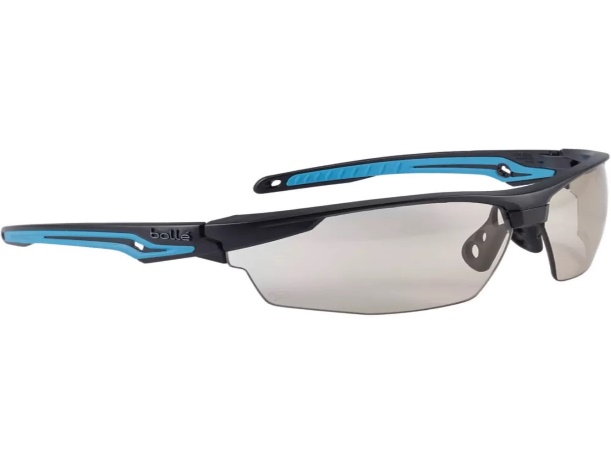 